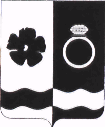 СОВЕТ ПРИВОЛЖСКОГО МУНИЦИПАЛЬНОГО РАЙОНАРЕШЕНИЕг. ПриволжскОб утверждении перечня имущества, предлагаемого к передаче из собственности Приволжского муниципального района в собственность Российской ФедерацииРуководствуясь Федеральным законом от 06.10.2003 №131-ФЗ «Об общих принципах организации местного самоуправления в Российской Федерации», Уставом Приволжского муниципального района, постановлением Правительства Российской Федерации от 13.06.2006 № 374 «О перечнях документов, необходимых для принятия решения о передаче имущества из федеральной собственности в собственность субъекта Российской Федерации или муниципальную собственность, из собственности субъекта Российской Федерации в федеральную собственность или муниципальную собственность, из муниципальной собственности в федеральную собственность или собственность субъекта Российской Федерации», в соответствии с Положением о порядке управления и распоряжения муниципальным имуществом Приволжского муниципального района Ивановской области, утвержденным решением Совета Приволжского муниципального района от 22.11.2011 №119, на основании обращения Департамента управления имуществом Ивановской области от 02.08.2022 № ДУИ-2576-22 о передаче движимого имущества в федеральную собственность, Совет Приволжского муниципального района РЕШИЛ:1. Утвердить перечень имущества, предлагаемого к передаче из собственности Приволжского муниципального района в собственность Российской Федерации, согласно приложению к настоящему решению.2 Администрации Приволжского муниципального района направить в МТУ Росимущества во Владимирской, Ивановской, Костромской и Ярославской областях документы, предусмотренные пунктом 2 постановления Правительства Российской Федерации от 13.06.2006 № 374, для принятия решения о передаче имущества, указанного в приложении к настоящему решению.3. Право собственности на передаваемое имущество возникает с момента подписания передаточного акта.4. Настоящее решение вступает в силу со дня официального опубликования в информационном бюллетене «Вестник Совета и администрации Приволжского муниципального района».Председатель Совета Приволжского муниципального района                                                                  С.И.ЛесныхГлава Приволжского муниципального района                                                         И.В. МельниковаПриложение к Решению Совета Приволжского муниципального районаот  25.08.2022 № 49ПЕРЕЧЕНЬ имущества, передаваемого в собственность Российской ФедерацииЛист согласованияпроекта решения Совета Администрации Приволжского муниципального районавносит Комитет по управлению муниципальным имуществом(наименование структурного подразделения Администрации или учреждения)от«25»082022 №49№ п/пНаименование имуществаИнвентарный номерЕд. измеренияКоличествоБалансовая стоимость, руб1Квадрокоптер DJI Mavic Air (Arctic White, белый)3433026701300004шт.165 500,002Квадрокоптер DJI Mavic Air (Arctic White, белый)3433026701300004шт.165 500,00Итого2131 000,00Дата внесения проектаДолжность лица, внесшего проект ФИО должностного лица, внесшего проектПодпись о согласовании проекта или Замечания к проектуГлавный специалист комитета по управлению муниципальным имуществом Голубева Н.А.«Согласовано»Председатель комитета по управлению муниципальным имуществомМелешенко Н.Ф.СогласованоСогласованоСогласованоСогласованоНачальник юридического отдела администрации районаСкачкова Н.Н.Заместителю главы администрации Приволжского муниципального района по социальным вопросамСоловьева Э.А.